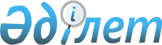 О финансово-хозяйственной деятельности НАК "КАТЕП"Р а с п о р я ж е н и е Премьер-Министра Республики Казахстан от 9 августа 1996 г. N 377-р



          В связи с делегированием Национальной акционерной компании по
атомной энергетике и промышленности "КАТЭП" прав владения, пользования
и управления государственным пакетом акций акционерного общества
"Ульбинский металлургический завод" и возбуждением Государственным
следственным комитетом Республики Казахстан уголовного дела в
отношении должностных лиц ГХК "Ульба":




          1. Комитету финансово-валютного контроля при Министерстве
финансов Республики Казахстан совместно с Главной налоговой инспекцией
Министерства финансов Республики Казахстан провести ревизию
финансово-хозяйственной деятельности НАК "КАТЭП" за период с сентября
1995 года по июль 1996 года, проверить правильность начисления
дивидентов на государственный пакет акций в НАК "КАТЭП" и фактическое
их использование.




          2. Министерству юстиции Республики Казахстан совместно с
Государственным комитетом Республики Казахстан по управлению
государственным имуществом и Главной налоговой инспекцией Министерства
финансов Республики проверить соответствие учредительных документов
НАК "КАТЭП" действующему законодательству, а также в части оплаты
физическим лицам акций в уставном фонде НАК "КАТЭП".




          3. Контроль за исполнением настоящего распоряжения возложить на
Руководителя Аппарата Правительства Республики Казахстан Шуткина С.И.








                    Премьер-Министр








					© 2012. РГП на ПХВ «Институт законодательства и правовой информации Республики Казахстан» Министерства юстиции Республики Казахстан
				